FOOD SERVICE MANAGER FOR PANGUITCH SCHOOLSPOSITION AVAILABLE: 	Garfield County School District is now accepting applications for a Food Service Manager at Panguitch Schools.  The position is up to 28-hours per week without benefits.  SALARY:  	Beginning Food Service Manager hourly rate according to the 2018-2019 Garfield County School District Classified Salary Schedule. ($14.20)QUALIFICATIONS:  	Applicants must have a High School Diploma.  Must satisfactorily pass an employment background check and work well with children.  Serve safe certification or food handler’s permit is preferred.  APPLICATION:  	Interested individuals should submit a Garfield County School District classified application.  Please direct questions to Principal Russ Torgersen (435) 676-8805, and applications packets to:  		Panguitch High School		PO Box 393		390 East 100 South 		Panguitch, UT  84759	Online application available at:  www.garfk12.org  Applications will be screened and the most qualified candidates will be granted interviews.  DEADLINE:  			Friday, February 15, 2019 @ 12:00PM.Garfield County School District is an equal opportunity employer.  Garfield County School District reserves the right to accept or reject any or all applications.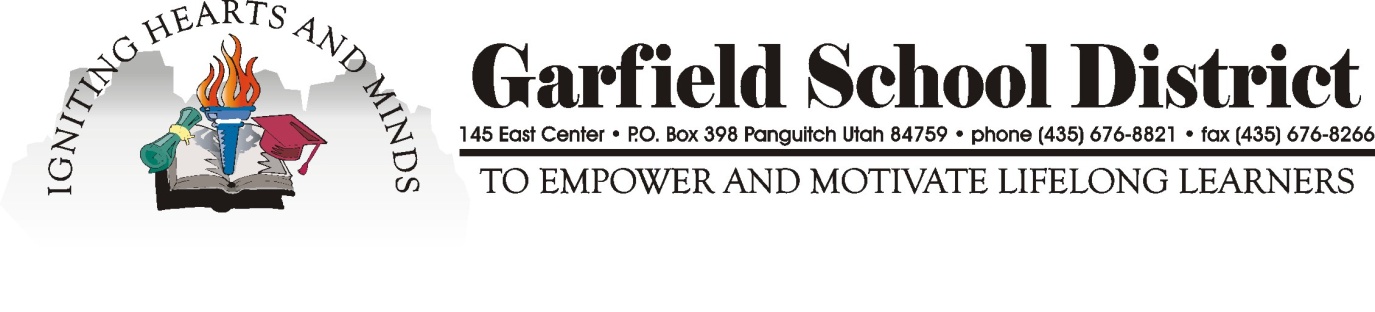 